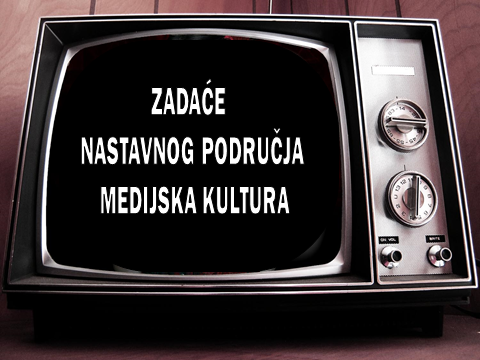 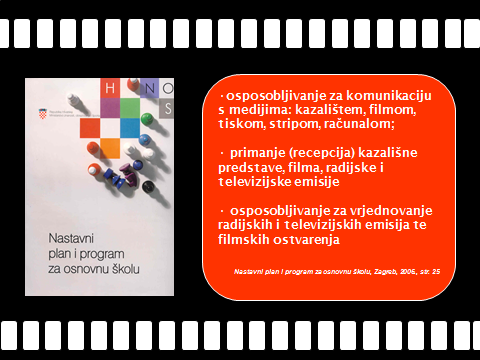 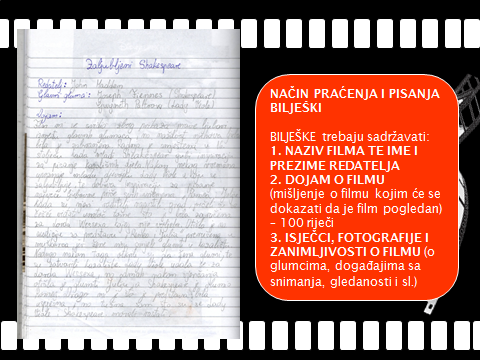 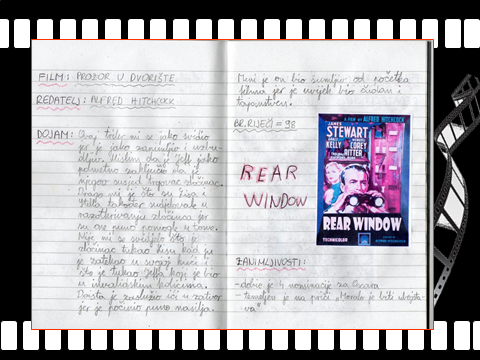 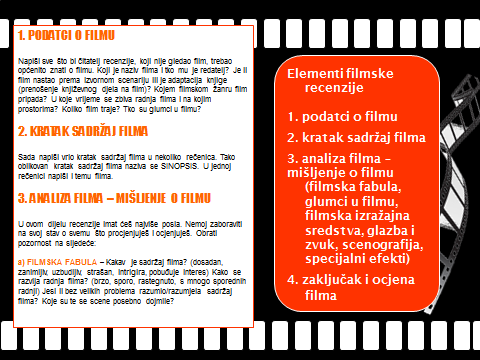 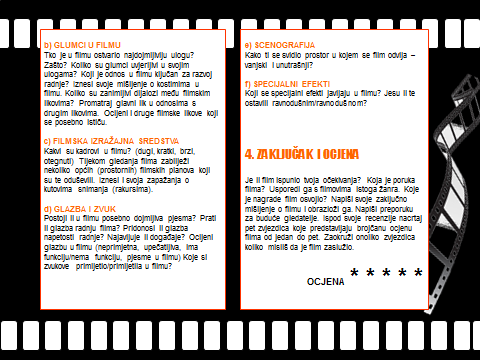 Učenici i bodovi:Barbara Pisačić 170Antoaneta Taslidžić 160Ana Karavidović 130Katarina Domjanović 120Laura Čajo 90Ema Zgonjanin 80Tara Kovačević 80Iva Mamić 75Leonarda Lozančić 70Ivona Radoš 70Ana Čalo 65Luka Bradarić 60Ilija Šušak 60Helena Kulenović 55Ana Martina Vračić 50Filip Ćirić 47Rebeka Czersky Hafner 45Jan Zima 45Matija Blaževac 45Robert Mlinarević 45Tin Mišković 40Ivan Starčević 30Ana Štimac 30Leon Sučić 30 Mišel Hajnal 30Gajić Robert 30Nin Farkaš 30Lovro Harc 10